Weathering is:the _______________________ of rocks/mineralsat the earth’s surface to make… ___________ (may form sedimentary rocks) soilThe two main types of weathering are:1.  _____________________  (physical changes)2.   _____________________ (chemical reaction)>>4 causes of mechanical weathering :_________________________ changesRocks heat up and cool downWater ______________ (at night) and expands ---also called               ice ____________________________________  grinding and wearing away of rock by other pieces or rock.Caused by:__________________ (rivers, waves)____________________________________ (hills, mountains)Plant growth (____________ wedging)________________ (including humans)—digging, burrowing, etc)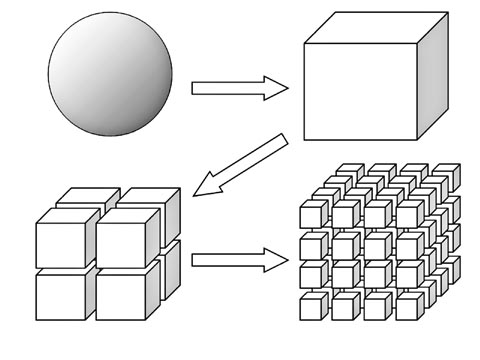 >>3 things that cause chemical weathering:____________--dissolves            (can carve out caves)weak _____________precipitation—due to volcanoes and burning ______________________groundwater (carbonic acids)____________Tips of roots____________________________ (rust or ________________)What makes rocks weather FASTER? ___________ rockMore ________________ areaWarm,  ______________ climatesAreas with a lot of ___________, __________ slopes, and/or windyAreas with large ______________ differences>>note:  mountains have a lot of weathering. 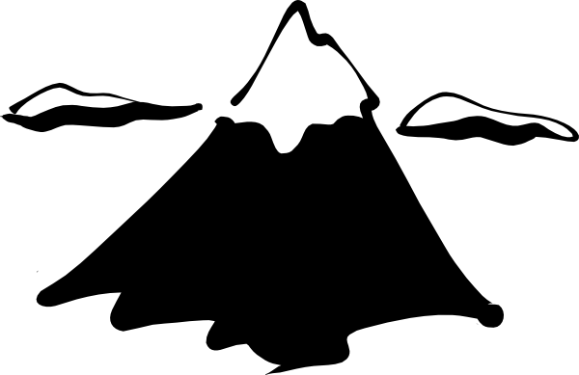 Why is this?